
Arbeitsblatt zu:Gesunder ErnährungKapitel 1: Ist es ungesund, jeden Tag dasselbe zu frühstücken?Kapitel 2: Es gibt ein Buch, das sich "Weizenwampe" nennt. Macht Weizen dick? Kapitel 3: Kann man zu viel Obst essen?Kapitel 4: Ist Fleisch ungesund? Ist es gesünder, sich vegetarisch zu ernähren?Kapitel 5: Nenne ein Beispiel für ein Gericht, das man schnell kochen kann und das gesund ist.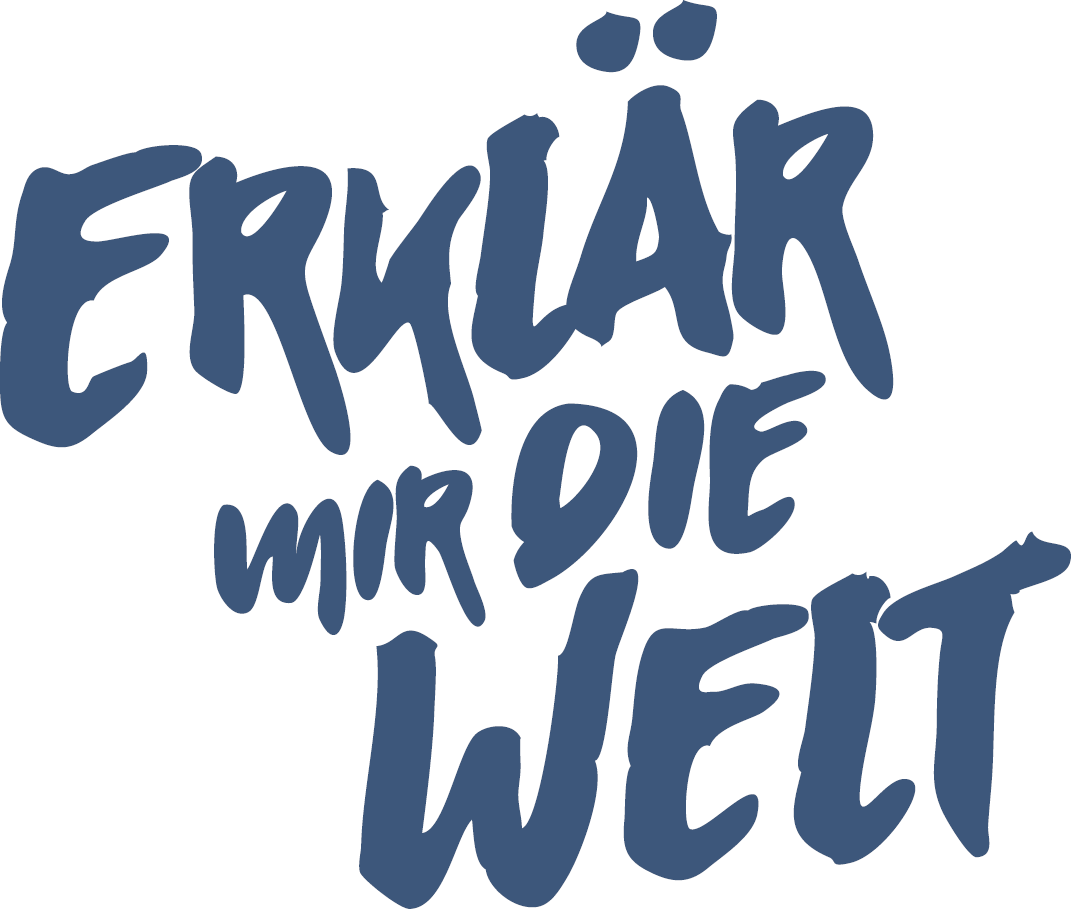 